Results from confirmatory factor analysis on independence construct: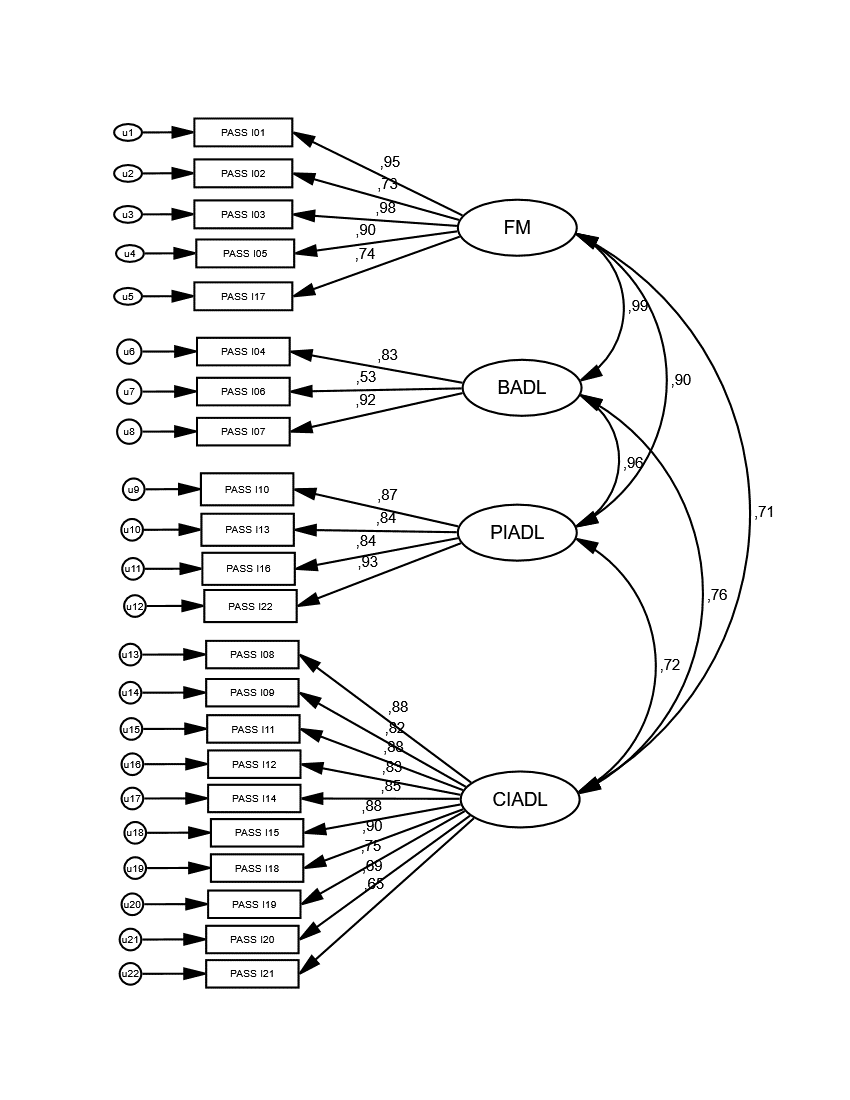 Summary Statistics2: Model Chi-Square; TLI: TuckerLewis Index; CFI: Comparative Fit Index; RMSEA: Root Mean Square ErrorResults from confirmatory factor analysis on safety construct: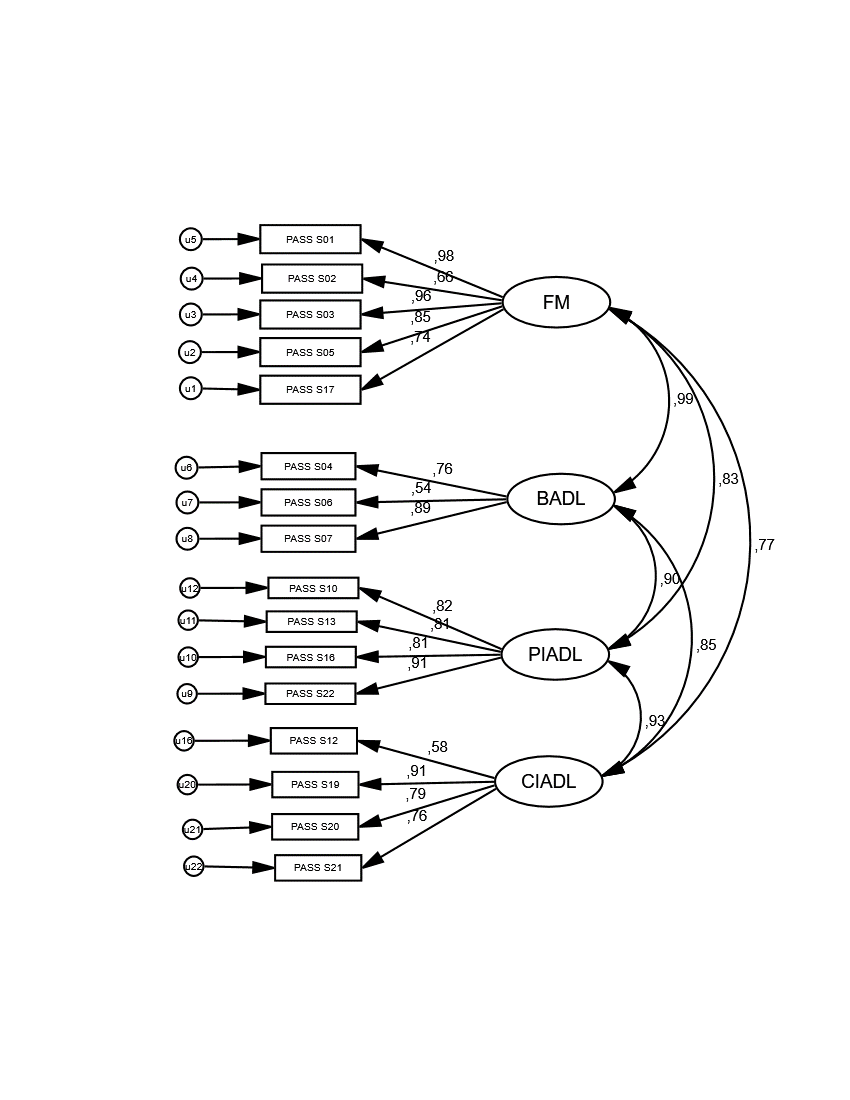 Summary Statistics2: Model Chi-Square; TLI: TuckerLewis Index; CFI: Comparative Fit Index; RMSEA: Root Mean Square ErrorResults from confirmatory factor analysis on adequacy construct: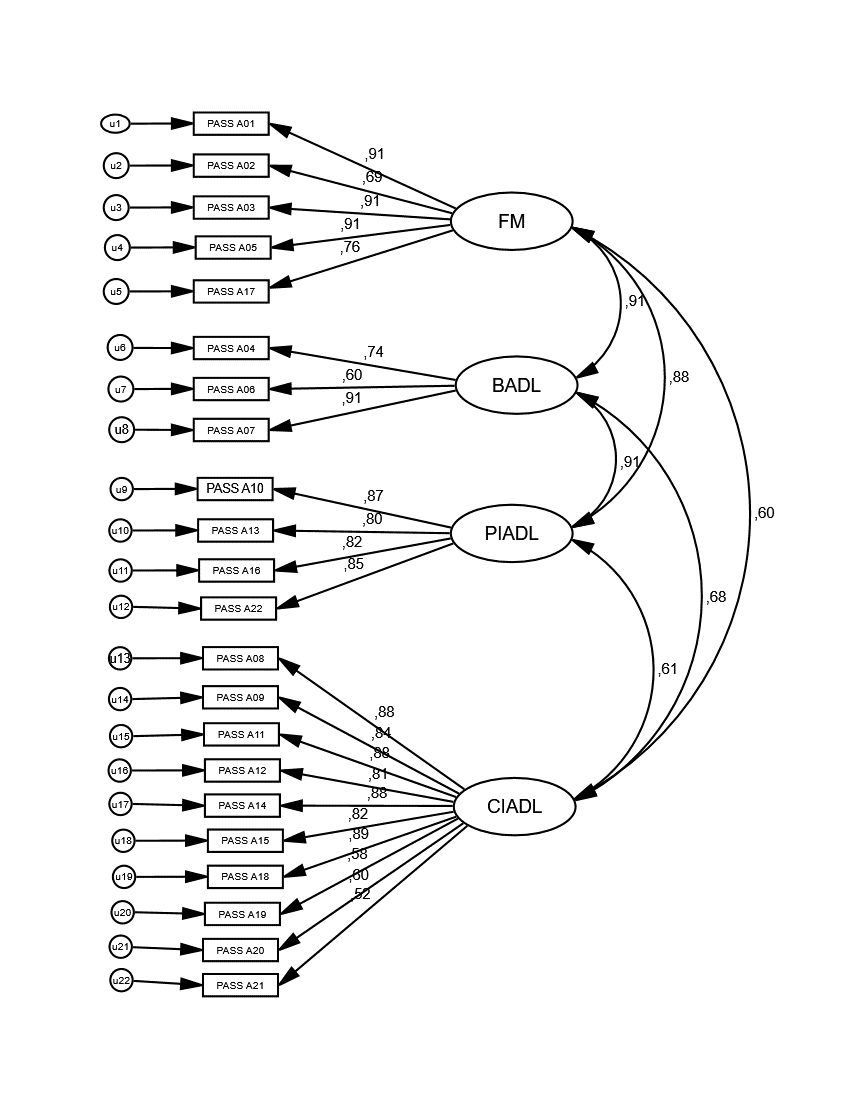 Summary Statistics2: Model Chi-Square; TLI: TuckerLewis Index; CFI: Comparative Fit Index; RMSEA: Root Mean Square Error2TLICFIRMSEAp<0.001p=0.801p=0.825p=0.1512TLICFIRMSEAp<0.001p=0.866p=0.890p=0.1332TLICFIRMSEAp<0.001p=0.787p=0.813p=0.142